 正和書院附設光明幼兒園  105年 1月份菜單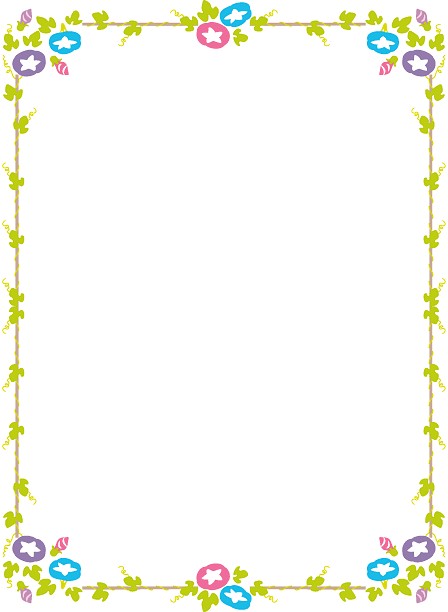 日期星期早上點心午餐午餐下午點心4一什錦炒麵蘿蔔菜頭丸子湯養生茶、饅頭5二香菇素肉燥、高麗菜燒冬粉、有機蔬菜海帶味噌湯雞絲麵6三酸菜麵腸、糖醋四季豆、有機蔬菜香菇冬瓜湯紅棗木耳湯7四素東坡、百菇銀菜、有機蔬菜蕃茄豆腐湯玉米濃湯8五紅燒豆腐、香菇燴大黃瓜、有機蔬菜結頭菜菇湯什錦麵線11一紅燒麵養生茶、饅頭12二香菇滷蘿蔔、馬鈴薯三色丁、有機蔬菜南瓜蔬菜湯鹹粥13三海帶滷豆干、花椰菜雙色、有機蔬菜菇菇山藥湯紅豆湯14四瓜仔素肉燥、枸杞南瓜、有機蔬菜蔬菜什錦湯素香湯麵15五蕃茄豆腐、小黃瓜三色丁、有機蔬菜菜頭海帶湯水餃18一烏龍炒麵什錦蔬菜湯養生茶、饅頭19二梅干素肉燥、三杯馬鈴薯、有機蔬菜香菇蘿蔔湯地瓜綠豆湯20三糖醋豆包、五彩黑豆、有機蔬菜藥膳山藥湯南瓜米粉湯21四梅干冬瓜香、乾扁四季豆、有機蔬菜豆包蔬菜湯什錦湯麵22五滷豆鼓豆腐、三色匏瓜、、有機蔬菜海帶蕃茄蔬菜湯白木耳湯25一炒米粉猴頭冬瓜湯養生茶、饅頭26二紅燒豆干、三絲炒豆芽菜、有機蔬菜大頭菜丸子湯鹹粥27三什錦咖哩、大白菜燒冬粉、有機蔬菜豆腐味噌湯雞絲麵28四古早味菜埔、豆包三絲、有機蔬菜紫菜豆腐蔬菜湯玉米濃湯29五乾煎豆腐、九層塔南瓜、有機蔬菜蘿蔔丸子湯紅豆湯30六滷蘿蔔、炒花椰菜、有機蔬菜菇菇山藥湯雞絲麵